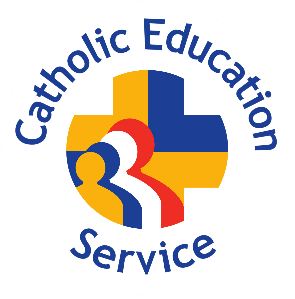 CES DRAFTING NOTEJOB DESCRIPTION/PERSON SPECIFICATION: BUSINESS MANAGER IN A CATHOLIC SCHOOL OR CATHOLIC ACADEMY TRUST COMPANYPurposeThe purpose of this drafting note is to assist governing bodies of Catholic schools and boards of directors of academy trust companies (hereinafter collectively referred to as the ‘governing board’), with the assistance and approval of their Diocesan Education Service, to draw up an appropriate job description for Business Manager posts. The job description can be used during the recruitment process, to inform applicants of the necessary qualifications, experience and skills required/desired, and also to complement the CES model Business Manager contract of employment on commencement of employment. The CES has been unable to produce a model job description for Business Managers as there is no definitive set of qualifications, experiences, skills and/or duties applicable to the role; it will entirely depend on the particular local circumstances as to the type of person that is required to meet the needs of the specific role.  Therefore, we have produced this note which incorporates many different qualifications, experiences, skills and duties that may be necessary or desirable and it is up to Catholic schools and academy trust companies (with their Diocesan Education Service) to determine what works best for them. Job Description/Person SpecificationIt is useful to start the job description by setting out:Core purpose of the role e.g. the Business Manager is the leading support staff professional, working as part of the senior team to assist headteachers/principals to meet their duty to ensure that the school/academy trust company meets its educational aims, as well as providing, alongside teaching staff, professional leadership and management of support staff.  The Business Manager will be expected to contribute to the achievement of the educational vision of the school/academy trust company; to develop high quality systems and services to support the school/academy trust company; and to promote the highest standards of business ethos.    The Business Manager is a member of the school/academy’s/multi academy trust company’s senior leadership teamWho the Business Manager is accountable toWho the Business Manager line manages, if appropriateWhere the office base isHours of work Salary and other benefits, including pensionExpenses Annual leave entitlement [Probation period]Notice period Level of DBS check required QualificationsPlease find below a list of qualifications that may be included in the job description for a Business Manager.  You will need to specify which qualifications are mandatory/essential and which are simply desirable. Graduate status (specifying class and type if appropriate)Financial qualifications Other professional qualifications Any other relevant qualifications Professional Experience Please find below a list of professional experiences that may be included in the job description for a Business Manager.  You may wish to specify which are essential/desirable and/or which are proven/are demonstrable/the applicant has some experience in.  Experience as a Business Manager in an education settingStrategic leadership and management Leading school improvement Leading school-to-school supportExpert knowledge in the field of education including knowledge of current education legislation and national education priorities, particularly in relation to Catholic educationKnowledge of the inspection agendaKnowledge and experience of working within an academy trust company modelManagement experience [of a successful commercial organisation or significant educational establishment]Experience/knowledge in the following areas:GovernanceScrutinyOrganisational developmentChange managementRisk managementHealth & safetyHuman resourcesFinance, including planning, budgeting, modelling and reportingProcurement Data and variance analysisAuditingP&R & MarketingCommunicationsITFundraising and income generationFacilities managementDelivery of best value for public funds Community development projects Experience of developing:Growth strategiesCentral teamGrowing capacityFinancial strategy including generation of revenueRecording and using financial data and budget setting Developing business planningManaging peopleSkills and Qualities Please find below a list of skills and qualities that may be included in the job description for a Business Manager.  You may wish to specify which are essential/desirable and/or which are proven/demonstrable.Effective communication skillsAbility to manage time, multi-task and prioritise deadlines Interpersonal skillsEmpathy with children and stakeholder groups StaminaStrategic vision Resilience IntegrityFlexibility Professionalism Outstanding team playerConflict management List the duties/responsibilities of the Business ManagerWhen drawing up an appropriate job description/person specification it will be necessary to stipulate how and to whom the Business Manager will liaise and report so that job descriptions complement each other within the wider workforce. Duties/responsibilities may be broken down into broader categories.  Please find some broad headings with examples below: Preservation and development of the Catholic character of the school/academy trust company Preserve and develop the Catholic character of the school/academy trust companyWork in partnership with your Diocesan Education Service to ensure diocesan requirements are fulfilled/expectations are metLead by example providing inspiration for pupils, staff, governors/directors and parents, demonstrating the governing body’s vision and values in everyday work in practice Leadership and Strategy Attend appropriate meetings of the governing board and any sub-committees thereofPlan and manage changes in accordance with the school development/strategic planLead and manage all support staffMaximise opportunities to expand scope and resources to enable higher standards and better resources for pupils    Prioritise tasks to ensure effectivenessCommunicate effectively e.g. influence, negotiate and engage with others, particularly the senior executive/leadership team/deal confidently with opposition/adopt an enthusiastic, motivational and inspiring management style/possess developed presentation skills/be a confident public speaker to a range of audiencesManage time effectivelyAdopt a flexible approach and possess the ability to adapt to change within the working environmentKeep up to date on financial implications or impact of policy changes for the school/academy trust companyDevelop knowledge and networks to increase awareness of funding opportunities to support the objectives of the school/academy trust company Understand and measure impact and manage risk for each area of responsibility Financial Resource Management Ensure compliance with the Academies Financial HandbookEnsure compliance with the charitable objectives of the school/academy trust companyContribute to the school/academy trust company’s financial scheme of delegationContribute to the school/academy trust company’s financial management handbook and review annually in line with ESFA guidanceEvaluate information and consult with the senior executive/leadership team and governors/directors to prepare a realistic and balanced budget for school/academy activitiesSubmit the proposed budget to the governing board [and senior executive/leadership team] [and headteacher/principals] for approval and assist the overall financial planning processDiscuss, negotiate and agree the final budgetUse the agreed budget to actively monitor and control performance to achieve value for money including using the collaborative buying group ChurchmarketplaceUndertake benchmarking analysis to provide evidence of value for money or action plan to highlight areas of potential savings compared to statistical neighboursIdentify and inform the governing board of the causes of significant financial variance and take prompt corrective action as authorised    Propose revisions to the budget if necessary, in response to significant or unforeseen developmentsProvide ongoing budgetary information to relevant people including the governing board, senior executive/leadership team and finance committee, as appropriate Coordinate the annual audit, liaising with all relevant personnel, agreeing the timing for audit visits and preparing all relevant documentation in advanceSupport the senior executive/leadership team in its functions relating to finance Ensure that the relevant financial policies are in place and reviewed in accordance with the requirements of the Academies Financial HandbookPromptly advise the governing board if fraudulent activities are suspected or uncoveredMaintain a strategic financial plan that will indicate trends and requirements of the school development plan and will forecast future year budgetsIdentify additional finance required to fund the governing board’s proposed activitiesSeek and make use of specialist financial expertise, including through Churchmarketplace Maximise income through lettings and other activities subject to the governing board’s lettings policy which will be in accordance with diocesan/religious order trustees’ requirements Select types of investments which are appropriate taking account of risks, views of stakeholders, the Catholic character of the school/academy trust company and identify possible and suitable providers in order to maximise returnPresent timely and fully costed proposals, recommendations or bidsPut formal finance agreements in place with suitable providers for agreed amounts, at agreed times and appropriate costs and repayment schedules Monitor the effectiveness and implementation of agreements entered into by the governing boardOversee the efficient management of the financial software system for the school/academy trust company and ensure segregation of duties in the financial processesEnsure all funding, both restricted and unrestricted, is received and accounted for correctly Administration ManagementManage the school/academy trust company’s administrative function and lead all support staffDesign and maintain administrative systems that deliver outcomes based on the governing board’s aims and objectives Establish and use effective methods to review and improve administrative systems Manage systems and link processes that interact across the school/academy trust company Use data analysis, evaluation and reporting systems to maximum effect by ensuring systems are streamlined to avoid duplicationDefine responsibilities, information and support for staff and other stakeholders Develop process measures that are affordable and that will enable value for money decisions for those managing resources Benchmark systems and information to assess trends and make appropriate recommendations to the governing board and other relevant partiesPrepare information for publication and returns for the DfE, ESFA, local authority, Companies House, the Charity Commission, Ofsted and any other appropriate agencies and stakeholders Ensure that paper records meet data protection requirements and that the process for access and review is clearly defined in the data protection policyObtain necessary licences and permissions for services within the school/academyManagement Information Systems and ICTConsider approaches for existing use and future plans to introduce or discard technology in the school/academy trust companyConsult with relevant people to introduce new technology or improve existing technology for various purposes Ensure that the asset register of all ICT equipment is kept up to date and that there is a defined depreciation policy for all capital assets of the academy trust companyEnsure that the governing board has a strategy for using technology aligned to their overall vision and plans, ensuring value for money Communicate the strategy and relevant policies, including in relation to data protection, for use of technology across the school/academy trust company Establish systems to monitor and report on the performance of technology within the school/academy trust companyEnsure resources, support and training are provided to enable staff to make the best use of available ICT including teaching, learning and assessment systems  Ensure contingency plans are in place in the case of technology failure Present/deliver data in a way that is user-friendly to a wide range of internal and external audiences, including the boardEnsure that data collection systems providing information to stakeholders are streamlined to maximise efficiency of the data supplied, giving regard to publications on data management for teachers’ workloadHuman Resource Management  Manage the payroll services for all staff including the management of pension schemes and associated servicesMonitor and maintain single central record data for all staff, volunteers (including directors and local governors), agency staff and visitors as appropriateEnsure the governing board’s equality policy is clearly communicated to all staffEnsure the governing board’s whistleblowing policy is clearly communicated to all staff Ensure that all recruitment, appraisal, staff development, grievance, disciplinary and redundancy policies and procedures comply with CES, legal and regulatory requirements and with the Bishops’ expectations as stipulated in the Bishops’ Memorandum on Appointment of Teachers in Catholic SchoolsManage recruitment, performance management, appraisal and development for all support staff taking account of the Bishops’ Memorandum and any diocesan requirements Advertise support staff vacancies as requiredMonitor any relevant legal, regulatory, ethical and social requirements and the effect they have on the school/academy trust company and the staffEnsure people have a clear understanding of the governing board’s policies and procedures Monitor the way policies and procedures are actioned and provide support where necessaryEnsure the safeguarding and security of all personnel records, both manual and electronic, in accordance with data protection requirementsSeek and make use of specialist expertise in relation to HR issues, including through ChurchmarketplaceEvaluate the governing board’s strategic objectives and obtain information to assist the governing board in workforce planning Identify the types of skills, knowledge, understanding and experience required to undertake existing and future planned activities Ensure that all relevant staff, board members, governors and local governors have access to high-quality training and continued professional development opportunitiesEnsure that there is a clearly costed staff training and development plan linked to the school’s/academy trust company’s development planEnsure that any new members of staff receive appropriate induction to their role, their team and the wider school/academy trust companyFacilities and Property Management Ensure that the capital strategy policy of the Diocesan Education Service has been implemented by the governing board and that capital priorities for the year have been identified As part of the capital strategy policy, develop potential projects ready for submission in coordination with the Diocesan Education ServiceEnsure the supervision of relevant planning and construction processes is undertaken in line with contractual obligations and any diocesan/religious order trustees’ requirements Ensure the safe maintenance and security operation of all premises Manage the maintenance of the school site including the purchase and repair of all furniture and fittings Ensure the continuing availability of utilities, site services and equipmentFollow sound practices in estate management and grounds maintenanceMonitor, assess and review contractual obligations for outsourced servicesEnsure a safe and secure environment Ensure ancillary services e.g. catering, cleaning etc, are monitored and managed effectivelyEnsure measures are put in place to protect diocesan assets, including the land and buildings, and ensure that they remain under the control of the diocesan trustees at all timesManage the letting of school premises to external organisations, in accordance with diocesan/religious order trustees’ requirements, for the development of extended services and local community requirements Seek professional advice on insurance, in accordance with any diocesan requirements, and advise the senior executive/leadership team on appropriate insurances for the governing board and implement and manage such schemes accordinglyEnsure all insurance policies provide adequate cover and obtain alternative quotes to ensure value for money as necessaryEnsure capital funding opportunities are regularly reviewedHealth & SafetyAct as the governing board’s health & safety coordinator and fire officerPlan, instigate and maintain records of fire practices and alarm tests Ensure the governing board’s written health & safety policy statement is clearly communicated and available to everyoneEnsure the health & safety policy is implemented at all times, put into practice and is subject to review and assessment at regular intervals or as situations changeEnable regular consultation with relevant parties on health & safety issues Ensure systems are in place to enable the identification of hazards and risk assessments Ensure systems are in place for effective monitoring, measuring and reporting of health and safety issues to the senior executive/leadership team, directors/governors and, where appropriate, the Health & Safety ExecutiveEnsure the maximum level of security consistent with the type and phase of the  school/academy trust company  Oversee statutory obligations are being met for pupils with special educational needs, ensuring that financial and supporting agency services are adequate for their diverse needs Ensure that the school/academy trust company is meeting all statutory and other requirements relating to safeguarding pupilsPR & Marketing Actively promote the school/academy trust company by building excellent relationships with the local media to maximise opportunities to promote the school/academy trust company through submission of regular press releases to local media including local newspapers, magazines and radio Create and oversee a programme of events for the school/academy trust company to generate opportunities for pupils and generate positive publicityProduce a weekly newsletterManage the school/academy trust company’s marketing plan and budget and monitor return on investmentManage the school/academy trust company’s website AccountabilityProvide information, objective advice and support to the governing board and senior executive/leadership team to enable the governing board to meet its responsibilities and to deliver its core functions effectivelyReflect on feedback from others relating to your personal contribution to the company and take action as appropriate  Other DutiesTo fulfil any other task reasonably requested by the Headteacher/Principal/Senior Executive Leader/governing board  Seek out opportunities to develop your own skills and expertise to support your role as Business Manager Participate in training and implement newly acquired skills, knowledge and expertise to develop your role within the school/academy trust companyAttend regular local events for Business Managers Liaise/network with other schools and Business Managers to develop best practice